AZƏRBAYCAN RESPUBLİKASI SƏHİYYƏ NAZİRLİYİ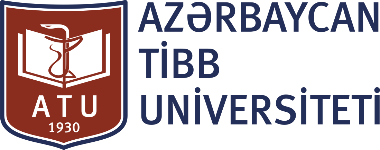            TƏSDİQ EDİRƏM                                                               RAZILAŞDIRILIB _________________________                                        ____________________________  Tədris və müalicə işləri üzrə                                         Tədris və Təhsil departamentinin  prorektor, prof. Sabir Əliyev                                               müdiri Kamandar Yaqubov           EPİDEMİOLOGİYA və biostatistika KAFEDRASI"050904 – TİBB  ixtisasının (5-ci  kurs) Epidemiologiya fənni üzrəSİLLABUSBAKI – 2022Sillabusun mündəricatı:Fənnə dair qısa məlumat;“ Epidemiologiya ” fənnin tədrisinin ixtisas üzrə məqsədi və hədəfləri;“ Epidemiologiya” fənninin tədrisinin nəticəsində formalaşan kompetensiyalar;“ Epidemiologiya”  fənninin tədrisi üzrə olan mövzular (mövzu-təqvim planı);Fənnin tədrisində istifdə ediləcək interaktiv tədris metodları;Fənn üzrə ölçmə - qiymətləndirmə metodu;Tələbələrin semestr ərzində fənn üzrə iş yüküMetodiki təminat.“ Epidemiologiya”fənninin təlim nəticələri ilə Proqramın Təlim Nəticələri ilə əlaqəliliyi;Fənnin tədrisinin Proqramın Təlim Nəticələri ilə əlaqə səviyyəsiFƏNNİN TƏDRİS PLANI(Fənnə dair qısa məlumat)İMZALAYANLAR:Kafedra müdiri:                                     Ə.e.x., professor İ.Ə.Ağayev2. Fənni tədris edən müəllimlər:     t.e.d. prof.  M.Z.Niftullayev                                                                                                                           t.e.d. prof.  V.N.Vəkilov                                                           t.e.n., dosent E.M.Quliyeva                                                t.e.n., dosent E.F.Vahabov                                                 t.e.n., dosent X.H.Cəfərova                                                 t.e.n., dosent X.N.Xələfli                                                t.e.n., dosent F.Ş.Tağıyeva                                               ass. V.Ç.Cəlilov3.Əmək bazarının nümayəndəsi:`*1 Ən aşağı, 2 Aşağı, 3 Orta, 4 Yüksək, 5 Çok yüksəkFənnin koduFənnin adıDərsin növüTədris olunduğuTədris olunduğuAKTSFənnin koduFənnin adıDərsin növüKursSemestrAKTSİPFB17Epidemiologiya MəcburiVP-9V-102Tədris diliAzərbaycanFənni tədris edən müəllim(lər)1. Ə.e.x., prof. İ.Ə.Ağayev2.t.e.d. prof.  M.Z.Niftullayev3.t.e.d. prof.  V.N.Vəkilov4.  t.ü.f.d.,  dosent E.M.Quliyeva5. t.ü.f.d.,  dosent E.F.Vahabov6.  t.ü.f.d.,  dosent X.H.Cəfərova7. t.ü.f.d., dosent X.N.Xələfli8. t.ü.f.d., dosent F.Ş.Tağıyeva9. ass. V.Ç.Cəlilov Fənnin ardıcıllıq şərtləriÖncə tədrisi zəruri olan fənlər (Prerekvizit) MikrobiologiyaÖzündən sonra tədrisini saxladığı fənlər Yoluxucu xəstəliklərFənnin məqsədi Epidemiologiyanın  ümumi qanunauyğunluqlarının mənimsənilməsi sayəsində  epidemik prosesin mahiyyətinin, ayrı-ayrı yoluxucu xəstəliklər, onların etiologiyası, immunologiyası, yoluxma yolları, yoluxma amillərinin, konkret xəstəliyin gedişinin epidemioloji əhəmiyyət kəsb edən xüsusiyyətlərinin və xəstəliyə qarşı mübarizə və profilaktika tədbirlərinin əhəmiyyətinin tələbələrə öyrədilməsidir.  Epidemiologiyanın  ümumi qanunauyğunluqlarının mənimsənilməsi sayəsində  epidemik prosesin mahiyyətinin, ayrı-ayrı yoluxucu xəstəliklər, onların etiologiyası, immunologiyası, yoluxma yolları, yoluxma amillərinin, konkret xəstəliyin gedişinin epidemioloji əhəmiyyət kəsb edən xüsusiyyətlərinin və xəstəliyə qarşı mübarizə və profilaktika tədbirlərinin əhəmiyyətinin tələbələrə öyrədilməsidir. Fənnin məzmunu Epidemik prosesin ümumi qanunauyğunluqları, infeksiya mənbəyi, yoluxma yolları və amilləri, yoluxma mexanizmi, epidemik ocaq, dezinfeksiyaedici maddələrin xarakteristikası, immunoprofilaktikanın rolu, ayrı-ayrı yoluxucu xəstəliklərin epidemioloji xüsusiyyətləri, onlara qarşı aparılan mübarizə və profilaktika məsələləri öyrənilir.Fənnin təlim nəticəsiBİLİKEpidemiologiyanın  müayinə üsulları.Epidemik prosesin inkişaf mexanizmi.Dezinfeksiya üsulları İmmunoprofilaktik tədbirlərBACARIQOcaqda aparılan tədbirlərDezinfeksiya və sterlizasiya üsullarıEpidemik ocaqda aparılan əksepidemik tədbirlər Helmintozların mikroskopik müayinəsiDAVRANIŞMüayinə edilmiş materialı zərərsizləşdirir.Mövzu təqvim planıMövzu təqvim planıMövzularMövzularHəftəNəzəri təlimTəcrübi (tətbiqi) təlim11.Epidemiologiyanın müasir tibb elmləri arasında yeri. Epidemik proses haqqında təlimin əsasları. İnsanın infeksion xəstəliklərinin təsnifatı.1. Əsas epidemioloji məfhumların araşdırılması.22.Fekal–oral və hava-damcı yoluxma mexanizminə malik infeksiyaların epidemiologiyası2.Yoluxucu xəstəliklərin canlı keçiriciləri33.Transmissiv yoluxma mexanizminə malik infeksiyaların epidemiologiyası. Xəstəxanadaxili infeksiyaların epidemiologiyası3.Dezinfeksiya, növləri və üsulları. Sterilizasiya44.Dezinseksiya növləri və üsulları55.Deratizasiya, dezinfeksiya kameraları                                          6.Yoluxucu xəstəliklərin spesifik profilaktikası 67. TİBP və onların  profilaktikası78.Bağırsaq infeksiyalarının epidemiologiya və  profilaktikası89.Aerozol infeksiyaların epidemiologiya  və profilaktikası910.Bağırsaq və aerozol infeksiyaları ocaqlarında əksepidemik tədbirlər1011.Parazitar xəstəliklərin epidemiologiya və profilaktikası1112.Zoonoz infeksiyaların epidemiologiya və profilaktikasıFənnin tədrisində istifadə ediləcək  interaktiv tədris metodlarımühazirə, seminar, praktiki tapşırıqlar;təqdimat və müzakirə, debatlar; Quizz, Kahoot;ekspert metodu; video va audio mühazirələr; distant təhsil;araşdırma-tədqiqat; layihə, qrup qiymətləndirməsi;problem əsaslı öyrənmə, simulyasiyalar;kiçik qruplarda iş (teamwork), işgüzar oyunlar;xüsusi nümunələrin (case-study) öyrənilməsi və təhlili;qrup işlərin yazılması və test tapşırıqların yerinə yetirilməsi və s.Ölçmə - qiymətləndirməQiymətləndirmə üsullarıQiymət (bal)İmtahan (final)50Aralıq qiymətləndirmə 30Davamiyyətə görə qiymətləndirmə10Sərbəst iş (Tələbələrin qrup layihəsi)10CƏMİ100Fənn üzrə semestr ərzində (imtahana qədər və imtahanda) tələbənin topladığı balın yekun miqdarına görə onun fənn üzrə biliyinin qiymətləndirilməsi51 baldan aşağıolduqda“qeyri-kafi”F51-60 bal“qənaətbəxş”E61-70 bal“kafi”D71-80 bal“yaxşı”C81-90 bal“çox yaxşı”B91-100  əlaASemestr üzrə İş yüküFəaliyyətSayıMüddət (saat)Cəmi iş yükü (saat)Cari qiymətləndirmə (kollokvium)326Semestr imtahanı111Mühazirə dərsləri5210Laboratoriya (praktik) dərsləri18236Sərbəst hazırlıq60Cəmi iş yükü113Tövsiyyə olunan ədəbiyyatİ.Ə.Ağayev, X.N.Xələfli, F.Ş.Tağıyeva. Epidemiologiya. Dərslik, Bakı, 2012,Покровский и.д.р. Инфекционные болезни и эпидемиология: М.2009“Tibbi parazitologiya” fənninin təlim nəticələrinin İxtisas Proqramın Təlim Nəticələri ilə  əlaqəliliyiFənnin Təlim Nəticələri (FTN)Fənnin Təlim Nəticələri (FTN)123456789Təlim nəticəsi 1XTəlim nəticəsi 2Təlim nəticəsi 3Təlim nəticəsi 4XTəlim nəticəsi 5Təlim nəticəsi 6Təlim nəticəsi 7Təlim nəticəsi 8Təlim nəticəsi 9Fənnin tədrisinin Proqramın Təlim Nəticələri ilə əlaqə səviyyəsiProqramın Təlim Nəticəsi (PTN)Töhfə səviyyəsi*Töhfə səviyyəsi*Töhfə səviyyəsi*Töhfə səviyyəsi*Töhfə səviyyəsi*Proqramın Təlim Nəticəsi (PTN)12345Məzun Azərbaycan dövlətçiliyinin tarixi, hüquqi, siyasi, mədəni, ideoloji əsasları və müasir dünyadakı yeri və roluna dair biliklərə, Azərbaycan xalqının milli-mənəvi, mədəni-tarixi dəyərlərini ictimai həyat və fəaliyyətində tətbiq etmək və Azərbaycan dövlətinin maraqlarını qorumaq qabiliyyətinə malik olurMəzun Azərbaycan Respublikasının rəsmi dövlət dili olan Azərbaycan dili ilə yanaşı ən azı bir xarici dildə işgüzar və akademik kommunikasiyaya sahib olub, bu imkandan öz peşə fəaliyyətində istifadə etmək, xarici dildə gündəlik fəaliyyəti ilə bağlı ünsiyyət qurmaq, fikrini şifahi və yazılı ifadə etmək, xəstə, xəstə yaxınları, digər tibb işçiləri, cəmiyyət, müvafiq qurumlar, media ilə yazılı və şifahi ünsiyyət qurmaq, ixtisasına aid xarici ədəbiyyatdan istifadə etmək bacarığına malik olurMəzun peşəsi ilə əlaqəli elmi məlumatları toplamaq üçün sərbəst şəkildə informasiya-kommunikasiya texnologiyalarından istifadə etməyi, elektron formada yazışmalar aparmağı, əldə etidyi məlumatların və mənbələrinin dürüstlüyünü qiymətləndirməyi və elmi məlumatları peşə təcrübəsində tətbiq etməyi bacarırXMəzun peşəsi ilə əlaqəli qanunvericiliyi, tibbi etik qaydaları bilir, sərbəst şəkildə peşə fəaliyyəti ilə məşğul olarkən peşəsi ilə əlaqəli qanunvericiliyə, qaydalara və etik prinsiplərə riayət etməyi bacarırXMəzun fərdi peşəkar inkişafını planlaşdıraraq ömürboyu təhsil prinsiplərini həyata keçirməyi, zəruri hallarda həmkarlarından kömək istəməyi, lazım gəldikdə öz bilik və bacarıqlarını həmkarları ilə bölüşməyi, peşəsi ilə əlaqəli maarifləndirmə işini və tibbin müxtəlif sahələrində çalışan insanlarla komanda işi aparmağı bacarır  Məzun məlumatları və məlumat mənbələrini təhlil edərək qiymətləndirməyi, elmi-tədqiqat üsullarını istifadə edərək bioetik prinsiplər çərçivəsində müstəqil və ya kollektiv formada araşdırma aparmağı bacarırMəzun təməl və klinik tibbi biliklərə sahib olur, təməl bilikləri sağlam və xəstəlik vəziyyətlərində, klinik halların araşdırılmasında istifadə etməyi bacarır; anamnez, müayinə, müdaxilə kimi əsas klinik bacarıqlara sahib olur və tətbiq edirXMəzun fərdi və ictimai yönümlü tibb xidməti göstərmək üçün təməl, klinik və sosial elmlərə ait bilik və bacarıqlara sahib olur, xəstələri din, dil, irq, cins, siyasi mənsubiyyət baxımından ayrıseçkilik etmədən, etik prinsiplər kontekstində qiymətləndirərək, ilkin səhiyyə xidmətinə xas olan profilaktik, müalicə və reabilitasiya üzrə həkimlik bacarığını yerinə yetirir və bunların qeydiyyatını aparmağı bacarır, bu zaman insani dəyərləri diqqət mərkəzində tutaraq xəstələrin, işçilərin təhlükəsizliyini, məxfiliyini qorumağı bacarırXMəzun diaqnostika və müalicə yanaşmalarını xəstə və xəstəliklər baxımından qiymətləndirib şərh edir, rastlaşdığı klinik vəziyyətə uyğun müayinə və müalicə üsullarını seçməyi və seçiminə uyğun həyata keçirməyi bacarırXMəzun mülki müdafiənin tibb xidmətinin təşkili və fəaliyyəti məsələlərini mənimsəyir, daxili əmək intizamı qaydalarını, əməyin mühafizəsi, təhlükəsizlik texnikası və yanğına qarşı mühafizə qayda və normaları haqqında biliklərə sahib olurX